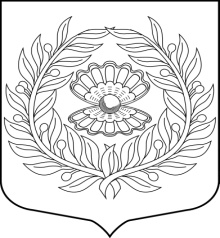                                                                                   Администрация 
                                                                      Муниципального образования
                                                                  «Нежновское сельское поселение»
                                                                         муниципального образования 
                                                                «Кингисеппский муниципальный район» 
                                                                           Ленинградской области                                                                                               ПОСТАНОВЛЕНИЕ.                   от 25.01.2016 г.                                                                                                                       №9      В соответствии со статьей 7 областного закона Ленинградской области от 12 мая 2015 г. N 42-оз "О содействии развитию иных форм местного самоуправления на части территорий населенных пунктов Ленинградской области, являющихся административными центрами поселений" администрация муниципального образования «Нежновское сельское поселение» МО «Кингисеппский   муниципальный   район»   Ленинградской   области П О С Т А Н О В Л Я Е Т1. Утвердить прилагаемую муниципальную программу «Реализация социально-значимых проектов на территории муниципального образования «Нежновское сельское поселение» МО « Кингисеппский   муниципальный   район»   Ленинградской   области – дер. Нежново на 2016 год».2. Настоящее постановление вступает в силу со дня его подписания.3. Контроль за исполнением настоящего постановления оставляю за собой.И.о.главы администрации                                                               Е.В. СиницынаПриложение к постановлению администрации муниципального образования «Нежновское сельское поселение» МО «Кингисеппский муниципальный район» Ленинградской области            от 25 января 2016 г. №9МУНИЦИПАЛЬНАЯ ПРОГРАММА«Реализация социально-значимых проектов на территории муниципального образования «НЕЖНОвское сельское поселение» МО «КингисеппскИЙ муниципальный район» Ленинградской области НА 2016 год»ПАСПОРТМУНИЦИПАЛЬНОЙ ПРОГРАММЫ«РЕАЛИЗАЦИЯ СОЦИАЛЬНО-ЗНАЧИМЫХ ПРОЕКТОВ НА ТЕРРИТОРИИ МУНИЦИПАЛЬНОГО ОБРАЗОВАНИЯ «НЕЖНОВСКОЕ СЕЛЬСКОЕ ПОСЕЛЕНИЕ» МО «КИНГИСЕППСКИЙ МУНИЦИПАЛЬНЫЙ РАЙОН» ЛЕНИНГРАДСКОЙ ОБЛАСТИ НА 2016 ГОД»1. Содержание проблемы и обоснование необходимости ее решения программными методами Культурно-массовая работа в муниципальном образовании «Нежновское сельское поселение» МО «Кингисеппский муниципальный район» Ленинградской области является важнейшей в структуре досуга жителей поселения. И молодёжь и пожилые жители принимают участие в тематических праздниках, организованных работниками Нежновского сельского клуба и Нежновской сельской библиотеки. В холодное время года праздничные мероприятия проходят в стенах Нежновского сельского клуба, камерные собрания – в Нежновской сельской библиотеке. Летом же достойного места для проведения различных бесед, спевок, детских праздников в центре муниципального образования «Нежновское сельское поселение», деревне Нежново нет. Обустроенная площадка, сквер дадут эту возможность.Кроме того, установка памятника великому живописцу, родившемуся на нашей земле, это желание ни одного поколения жителей. Его появление привлечёт внимание к истории родного края наших жителей, постоянных дачников и множества гостей нашего поселения, посещающих в летний период живописные природные достопримечательности здешних мест и отдыхающих на берегах Копанского озера.Этот проект – реальное проявление интереса  не только к материальным нуждам людей всех возрастов, но   к духовным потребностям человека.      Применение программно-целевого метода для решения указанной выше проблемы позволит обеспечить улучшение качества жизни населения, создать условия для эффективного функционирования и устойчивого развития поселения в целом. Получение Нежновским сельским поселением дополнительной финансовой поддержки за счет средств областного бюджета, а также иных источников позволит более эффективно решить указанную проблему.2. Цели, задачи, общая стоимость и сроки реализации ПрограммыЦелями программы являются:-Содействие в осуществлении гражданами местного самоуправления через общественный совет на территории административного центра поселения;- Реализация социально-значимых проектов на территории административного центра муниципального образования «Нежновское сельское поселение» МО «Кингисеппский муниципальный район» Ленинградской области;- развитие инфраструктуры для организованного досуга и отдыха- создание атмосферы «малой родины» у молодых жителей всего поселения.- повышение интереса к истории своего родного краяЗадачами программы являются:- консолидация   финансовых   ресурсов    для    развития административного центра поселения за счет привлечения средств бюджета Ленинградской области, средств юридических и физических лиц;   - развитие инфраструктуры для организованного досуга и отдыхаСрок реализации Программы – 2016 год.3. Обоснование объема средств, предусмотренных на реализацию ПрограммыОбщий объем финансирования Программы определен исходя из необходимости реализации социально-значимых мероприятий, сформированных на основе предложений общественного совета, его председателя, в соответствии с областным законом Ленинградской области от 12 мая 2015 г. N 42-оз "О содействии развитию иных форм местного самоуправления на части территорий населенных пунктов Ленинградской области, являющихся административными центрами поселений", решением совета депутатов МО «Нежновское сельское поселение» МО «Кингисеппский муниципальный район» района Ленинградской области от 16.09.2015 г. №18 «Об организации деятельности Общественного совета на территории дер. Нежново, являющейся административным центром МО «Нежновское сельское поселение» МО «Кингисеппский муниципальный район» Ленинградской области».                                                                                      Общий объем финансирования Программы составляет 1347,0001 тыс.  рублей.Распределение средств по источникам финансирования представлено в таблице 1.Таблица 14. Мероприятия ПрограммыРеализация мероприятий Программы осуществляется в соответствии с прилагаемым планом.5. Участники ПрограммыЗаказчиком и исполнителем Программы является Администрация МО «Нежновское сельское поселение» МО «Кингисеппский муниципальный район» Ленинградской области, представителем заказчика Программы –глава администрации МО «Нежновское сельское поселение» МО «Кингисеппский муниципальный район» Ленинградской области.7. Функции участников Программы, формы и методы управления ПрограммойФункции заказчика и исполнителя Программы:осуществление управления реализацией Программы;координация реализации Программы в соответствии с утвержденными объемами финансирования;учет поступающих средств областного бюджета Ленинградской области в доходной и расходной части бюджета муниципального образования по кодам бюджетной классификации;направление средств бюджета Ленинградской области, местного бюджета и иных источников на финансирование Программы в объемах и по кодам расходов бюджетной классификации;осуществление контроля и обеспечение целевого и эффективного использования полученных средств бюджета Ленинградской области и иных источников на реализацию Программы. организация проведения аукциона на право заключения муниципального контракта на реализацию социально-значимого проекта;расходование средств на финансирование мероприятий Программы;обеспечение достижения показателей результативности использования бюджетных средств.План мероприятий муниципальной программы«Реализация социально-значимых проектов на территории административного центра муниципального образования «Нежновское сельское поселение»  МО «Кингисеппский муниципальный район» Ленинградской области – дер. Нежново на 2016 год»Об утверждении муниципальной программы «Реализация социально-значимых проектов на территории муниципального образования «Нежновское сельское поселение» МО «Кингисеппский муниципальный район» Ленинградской области на 2016 год»Полное        
наименование  
Программы     «Реализация социально-значимых проектов на территории муниципального образования «Нежновское сельское поселение» МО «Кингисеппский муниципальный район» Ленинградской области на 2016 год» (далее Программа)Наименование подпрограммыРазвитие части территории МО «Нежновское сельское поселение»  административного центра дер. Нежново.Основание для 
разработки    
Программы     Конституция Российской Федерации, Гражданский кодекс Российской Федерации, закон Ленинградской области от 12 мая 2015 г. N 42-оз "О содействии развитию иных форм местного самоуправления на части территорий населенных пунктов Ленинградской области, являющихся административными центрами поселений"Период        
реализации    
Программы     2016 годЦель Программы-Содействие в осуществлении гражданами местного самоуправления через общественный совет на территории административного центра поселения;- Реализация социально-значимых проектов на территории административного центра муниципального образования «Нежновское сельское поселение» МО «Кингисеппский муниципальный район» Ленинградской области;-Создание условий для  отдыха и досуга молодёжи и пожилого населения поселения.Задачи        
Программы     - консолидация   финансовых   ресурсов    для    развития административного центра поселения за счет привлечения средств бюджета Ленинградской области, средств юридических и физических лиц;   - развитие инфраструктуры для обеспечения досуга и отдыхаПеречень основных мероприятий подпрограммыСоздание объектов культурного и исторического наследияОбъем         
финансирования
Программы     Общий объем финансирования Программы – 1347,00001 тыс.  рублей, в том числе:Средства областного бюджета – 1141,55251 тыс. руб.
средства местного бюджета: 175,4475 тыс. руб.Трудовое участие юридических лиц – 20,0   тыс. руб.Трудовое участие граждан- 10,0 тыс. руб.Целевые индикаторы и показатели программы- Уровень обеспеченности населения местами для досуга и отдыха- активизация интереса к истории родного краяОжидаемые результаты реализации программы- увеличение доли населения административного центра, принимающих участие в мероприятиях, посвящённых краеведческой теме, на 10%;Разработчик   
Программы     Администрация муниципального образования «Нежновское сельское поселение» МО «Кингисеппский муниципальный район»Стоимость     
разработки    
Программы     Не имеет финансовых затрат                                Представитель 
заказчика     
Программы     И.о.главы администрации муниципального образования «Нежновское сельское поселение» МО «Кингисеппский муниципальный район» Ленинградской области                       Е.В. СиницынаИсполнитель
Программы     Администрация муниципального образования «Нежновское сельское поселение» МО «Кингисеппский муниципальный район» Ленинградской областиФамилия, имя, 
отчество,     
номер телефона
руководителя  
Программы     Синицына Елена Владимировна – и.о.главы администрации «Нежновское сельское поселение» МО «Кингисеппский муниципальный район» Ленинградской области, тел. (8-81375) 66144, (8-81375) 66134Всего (тыс. руб.)Средства областного бюджета (тыс. руб.)Средства местного бюджета (тыс. руб.)Средства юридических лиц (тыс. руб.)1347,000011141,55251175,447530,0Приложение к муниципальной программе «Реализация социально-значимых проектов на территории административного центра муниципального образования «Нежновское сельское поселение» МО «Кингисеппский муниципальный район» Ленинградской области – дер. Нежново на 2016 год»№ п/пМероприятияСрок финансирования мероприятияПланируемые объемы финансирования (тыс. рублей в ценах года реализации мероприятия)Планируемые объемы финансирования (тыс. рублей в ценах года реализации мероприятия)Планируемые объемы финансирования (тыс. рублей в ценах года реализации мероприятия)Планируемые объемы финансирования (тыс. рублей в ценах года реализации мероприятия)Ответственные исполнители№ п/пМероприятияСрок финансирования мероприятияВсего (тыс. рублей)в том числев том числев том числеОтветственные исполнители№ п/пМероприятияСрок финансирования мероприятияВсего (тыс. рублей)Областной бюджет (тыс. рублей)Местный бюджет (тыс. рублей)Юридические лицаОтветственные исполнители1234567101.Установка памятника О.А. Кипренскому и благоустройства прилегающей территории - дер. Нежново2016  1300,000011141,55251158,4475Администрация муниципального образования «Нежновское сельское поселение»2.Уборка территории и оформление цветочного бордюра201630,00000       30,00000Администрация муниципального образования «Нежновское сельское поселение»3.Корретировка сметной документации с получением положительного заключения по объекту Установка памятника О.А. Кипренскому и благоустройства прилегающей территории - дер. Нежново201617,0000017,00000Администрация муниципального образования «Нежновское сельское поселение»